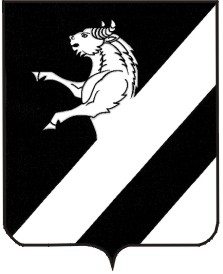 КРАСНОЯРСКИЙ  КРАЙАЧИНСКИЙ РАЙОНТАРУТИНСКИЙ СЕЛЬСКИЙ СОВЕТ ДЕПУТАТОВР Е Ш Е Н И Е«14» сентября 2015г.                            п. Тарутино                               № 1-1РОб избрании Председателя ТарутинскогоСельского Совета депутатов 5 созыва.В соответствии с Регламентом Тарутинского сельского Совета депутатов, на основании ст.19 и 19.1 Устава Тарутинского сельсовета, Тарутинский сельский Совет депутатов РЕШИЛ:1. Избрать Председателем Тарутинского сельского Совета депутатов – Н.Н. Симонову.2. Настоящее решение подлежит опубликованию в информационном листе «Сельские         вести» и размещению на официальном сайте Тарутинского сельсовета - http://tarutino.bdu.su/3. Решение вступает в силу в день, следующий за днем его официального опубликования. 
Председатель сельского                                               Глава ТарутинскогоСовета депутатов                                                          сельсовета  			                                            _________Н.Н. Симонова                                             ________В.А. Потехин